                  В Отделе МВД России по Усть-Катавскому городскому округу подвели итоги оперативно-профилактической операции «Район» 20 декабря сотрудниками отдела МВД России по Усть-Катавскому городскому округу проведено оперативно-профилактическое мероприятие «Район». Данное мероприятие проводилось с целью предупреждения, пресечения и раскрытия преступлений, совершаемых на улицах и в иных общественных местах, в том числе связанных с незаконным оборотом оружия, наркотических веществ, задержания лиц, находящихся в розыске, пресечения антиобщественных проявлений, а также обеспечения правопорядка и общественной безопасности граждан в вечернее и ночное время. В мероприятии было задействовано 37 сотрудников ОМВД России по Усть-Катавскому городскому округу, 2 сотрудника Росгвардии и 4 сотрудника добровольной народной дружины «Беркут».Во время операции сотрудники правоохранительных органов  проверили 72 единицы автотранспорта, в том числе 5 осуществляющего пассажирские перевозки. Проверено 67 лиц состоящих на профилактических  учетах в ОВД,  в том числе 13 несовершеннолетних и 9 родителей несовершеннолетних, а также лиц состоящих под административным надзором - 31. Трое владельцев огнестрельного оружия, 11 мест проживания  иностранных граждан и лиц без гражданства. Проверено 19 объектов торговли. Дактилоскопировано 8 человек, 8 лиц поставлено на фотоучет       В ходе проведения операции сотрудниками полиции составлено 46 административных протоколов, основные нарушения выявлены по ст. 20.20 КРФобАП «Потребление (распитие) алкогольной продукции в запрещенных местах либо потребление наркотических средств или психотропных веществ, новых потенциально опасных психоактивных веществ или одурманивающих веществ в общественных местах», ст. 5.35. КРФобАП «Неисполнение родителями или иными законными представителями несовершеннолетних обязанностей по содержанию и воспитанию несовершеннолетних», по ст. 19.24 «Несоблюдение административных ограничений и невыполнение обязанностей, устанавливаемых при административном надзоре», а так же по ст. 20.25 КРФобАП «Уклонение от исполнения административного наказания». Кроме того по ст 12.1 КРФобАП «Управление транспортным средством, не зарегистрированным в установленном порядке, транспортным средством, не прошедшим государственного технического осмотра или технического осмотра», ст.12.37 КРФобАП  «Несоблюдение требований об обязательном страховании гражданской ответственности владельцев транспортных средств», по ст. 12.8 КРФобАП «Управление транспортным средством водителем, находящимся в состоянии опьянения, передача управления транспортным средством».       За  время проведения  «Района»  сотрудниками полиции выявлено четыре преступления. Одно по признакам состава преступления, предусмотренного  частью 1 статьи 264 Уголовного кодекса Российской Федерации «Нарушение лицом, управляющим автомобилем, правил дорожного движения или эксплуатации транспортных средств, повлекшее по неосторожности причинение тяжкого вреда здоровью человека», второе по признакам состава преступления, предусмотренного частью 1 статьи 158 Уголовного кодекса Российской Федерации «Кража», (максимальное наказание по данной части статьи   лишение свободы на срок до двух лет). Третье  уголовное дело  по признакам состава преступления,  предусмотренного частью 1 статьи 213 Уголовного кодекса Российской Федерации «Хулиганство», (максимальное наказание по данной части статьи   лишение свободы на срок до пяти лет), четвертое по признакам состава преступления, предусмотренного  статьей 264.1 Уголовного кодекса Российской Федерации (повторное управление ТС в состоянии опьянения (повторное вождение в нетрезвом виде).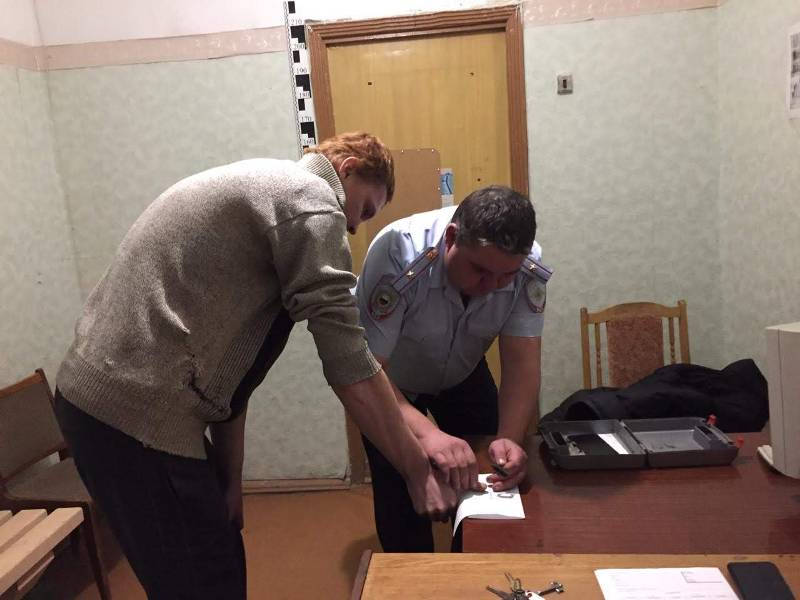 